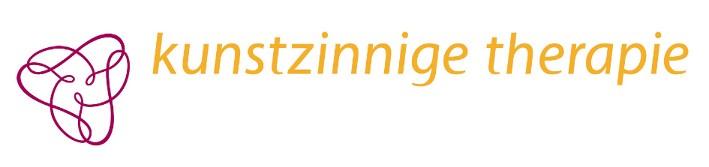 In te vullen door de accreditatiecommissiePunten: Nummer: Antroposofisch Medisch/Vrije RuimteIn te vullen door de accreditatiecommissiePunten: Nummer: Antroposofisch Medisch/Vrije RuimteAanvraag accreditatie van scholingAanvraag accreditatie van scholingAanvraag accreditatie van scholingAanvraag accreditatie van scholingAlleen volledig ingevulde formulieren worden in behandeling genomen. Gelieve geen bijlagen mee te sturen.Houd rekening met een behandeltermijn van twee tot drie weken. Alleen volledig ingevulde formulieren worden in behandeling genomen. Gelieve geen bijlagen mee te sturen.Houd rekening met een behandeltermijn van twee tot drie weken. Alleen volledig ingevulde formulieren worden in behandeling genomen. Gelieve geen bijlagen mee te sturen.Houd rekening met een behandeltermijn van twee tot drie weken. Alleen volledig ingevulde formulieren worden in behandeling genomen. Gelieve geen bijlagen mee te sturen.Houd rekening met een behandeltermijn van twee tot drie weken. Bent u aanbieder of deelnemer?Als u een aanbieder bent, heeft u al eerder bijscholingen verzorgd?Indien ja, graag onder aan het formulier nog enkele vragen  beantwoorden.NaamE-mailadresDatum aanvraagNaam van de scholing1-daagse / meerdaagse scholingDocent / InstituutPlaats van scholingJaar + exacte datum / data (Hele) uren per dag; +begin- en eindtijd (bv 6 uur; 10u-17u)Uren, te weten effectieve contacturen, zonder pauze, voorbereidingstijd etc. Uren, te weten effectieve contacturen, zonder pauze, voorbereidingstijd etc. Uren, te weten effectieve contacturen, zonder pauze, voorbereidingstijd etc. Uren, te weten effectieve contacturen, zonder pauze, voorbereidingstijd etc. Theorie, TOTAAL aantal uren Theorie, TOTAAL aantal uren Theorie, TOTAAL aantal uren Kunstzinnige activiteit, TOTAAL aantal uren Kunstzinnige activiteit, TOTAAL aantal uren Kunstzinnige activiteit, TOTAAL aantal uren Betreft het een antroposofische scholing?Betreft het een antroposofische scholing?Betreft het een antroposofische scholing?InhoudInhoudInhoudInhoudKorte beschrijving van werkvormen en inhoud van de scholing met leerdoelen:Korte beschrijving van werkvormen en inhoud van de scholing met leerdoelen:Korte beschrijving van werkvormen en inhoud van de scholing met leerdoelen:Korte beschrijving van werkvormen en inhoud van de scholing met leerdoelen:MotivatieGraag invullen waarom deze cursus zinvol is voor je werk als kunstzinnig therapeutMotivatieGraag invullen waarom deze cursus zinvol is voor je werk als kunstzinnig therapeutMotivatieGraag invullen waarom deze cursus zinvol is voor je werk als kunstzinnig therapeutMotivatieGraag invullen waarom deze cursus zinvol is voor je werk als kunstzinnig therapeut Vragen m.b.t. het evaluatieformulier:Heb jij bij een eerdere nascholing aan de deelnemers een evaluatieformulier uitgedeeld?Heb je op basis van de feedback  iets in de huidige cursus veranderd of verbeterd?Hoe heb je de feedback verwerkt? En: had de verandering betrekking op vorm, inhoud, of didactiek? Vragen m.b.t. het evaluatieformulier:Heb jij bij een eerdere nascholing aan de deelnemers een evaluatieformulier uitgedeeld?Heb je op basis van de feedback  iets in de huidige cursus veranderd of verbeterd?Hoe heb je de feedback verwerkt? En: had de verandering betrekking op vorm, inhoud, of didactiek? Vragen m.b.t. het evaluatieformulier:Heb jij bij een eerdere nascholing aan de deelnemers een evaluatieformulier uitgedeeld?Heb je op basis van de feedback  iets in de huidige cursus veranderd of verbeterd?Hoe heb je de feedback verwerkt? En: had de verandering betrekking op vorm, inhoud, of didactiek? Vragen m.b.t. het evaluatieformulier:Heb jij bij een eerdere nascholing aan de deelnemers een evaluatieformulier uitgedeeld?Heb je op basis van de feedback  iets in de huidige cursus veranderd of verbeterd?Hoe heb je de feedback verwerkt? En: had de verandering betrekking op vorm, inhoud, of didactiek?Alleen volledig ingevulde formulieren opsturen per mail naar: accreditatiecommissie@kunstzinnigetherapie.nlAlleen volledig ingevulde formulieren opsturen per mail naar: accreditatiecommissie@kunstzinnigetherapie.nlAlleen volledig ingevulde formulieren opsturen per mail naar: accreditatiecommissie@kunstzinnigetherapie.nlAlleen volledig ingevulde formulieren opsturen per mail naar: accreditatiecommissie@kunstzinnigetherapie.nl